Nom, prénom : ……………………………………………….
Adresse : ………………………….…..……………………….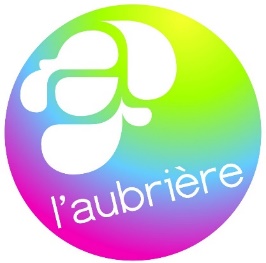 …………………………………………………………………………
Téléphone : ……………….…………………………………..
E-mail : ……………………………..………………………….. Accueil de Loisirs de l’AubrièreAssociation Culturelle et d’Animation de Fondettes
4 Rue de la Bruzette, 37230 Fondettes / 02.47.42.26.13Espace Jeunes : 13 Avenue du Moulin à vent / 07.81.10.51.61A Fondettes, le ………………………………..Objet : lettre de décharge de responsabilité « départ anticipé de l’Espace Jeunes ».Je soussigné(e) (nom, prénom)……………………………………………………………………. habitant à (adresse complète)………………………………………………………………………, déclare dégager de toutes responsabilités l’organisateur de l’accueil de loisirs (l’Aubrière), l’équipe pédagogique, en cas d’incident de toute nature que ce soit ayant lieu le (date)……………………………………………………………………… à l’égard de mon enfant (nom , prénom) …….………………………………………………  que j’autorise à quitter la structure à partir de (heure) ……………………………… pour le motif suivant :……………………………………………………………………………………(précisez si le départ se fera seul ou accompagné d’une personne (précisez le cas échéant l’identité de cette personne)) : ………………………………………………………………………………………………………………………..                        Signature du représentant légal :(Précédée de la mention lu et approuvé)